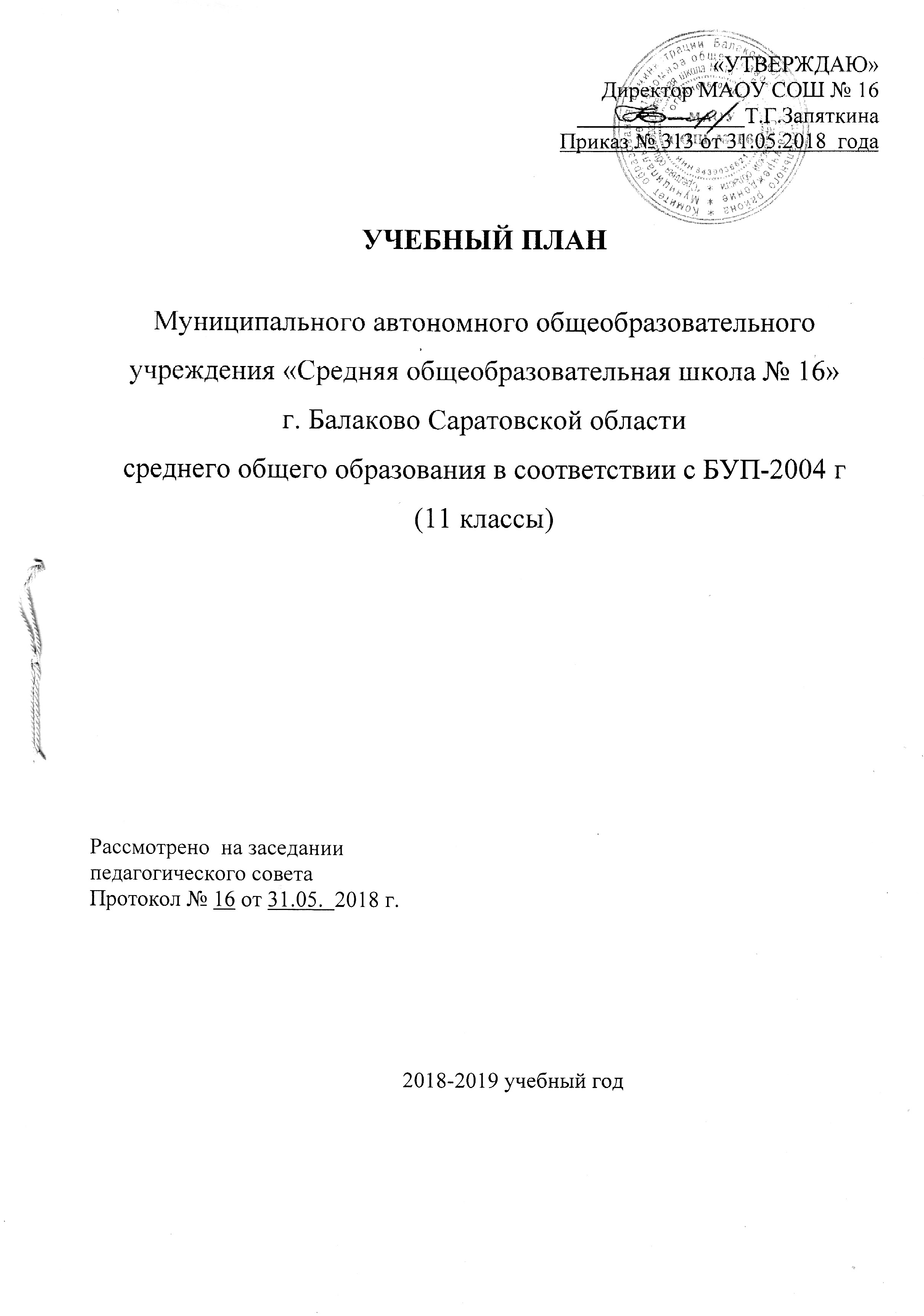 ПОЯСНИТЕЛЬНАЯ ЗАПИСКАк учебному плану среднего общего образованияОбщие положения.1.1. Учебный план среднего общего образования Муниципального автономного общеобразовательного учреждения «Средняя общеобразовательная школа № 16» г. Балаково Саратовской области (далее по тексту - МАОУ СОШ № 16) на 2018-2019 учебный год является нормативным документом, определяющим распределение учебного времени, отводимого на изучение различных учебных предметов обязательной части и части, формируемой участниками образовательного процесса, максимальный объем обязательной нагрузки обучающихся, нормативы финансирования1.2. Учебный план среднего общего образования МАОУ СОШ № 16 на 2018-2019 учебный год разработан на основе перспективного учебного плана среднего общего образования, в преемственности с планом 2017-2018 учебного года. 1.3. Содержание и структура учебного плана 11-х классов определяются требованиями:­ Федеральным законом от 29.12.2012 г. № 273-ФЗ «Об образовании в Российской Федерации»;­ Федеральным компонентом государственного образовательного стандарта, утв. приказом Минобразования России от 05.03.2004 № 1089 (с учетом изменений и дополнений);­ Федеральным базисным учебным планом, утв. приказом Минобразования России от 09.03.2004 № 1312 «Об утверждении федерального базисного плана и примерных учебных планов образовательных учреждений Российской Федерации, реализующих программы общего образования» (с изменениями и дополнениями);­ Порядком организации и осуществления образовательной деятельности по основным общеобразовательным программам – образовательным программам начального общего, основного общего и среднего общего образования, утверждённого приказом Министерства образования и науки РФ от 30.08.2013 г. № 1015 (с изменениями и дополнениями);­ Санитарно-эпидемиологическими требованиями к условиям и организации обучения в общеобразовательных учреждениях СанПиН 2.4.2.2821-10, утвержденные Постановлением Главного государственного санитарного врача Российской Федерации от 29.12.2010 г. № 189 в ред. от 24.11.2015 г.;­ Региональным базисным учебным планом Саратовской области (с учетом внесенных в него изменений, утвержденных Приказом 27.04.2011 г. № 1206 «О внесении изменений в региональный базисный учебный план и примерные учебные планы для образовательных учреждений Саратовской области, реализующих программы общего образования»);- Примерной основной образовательной программой среднего  общего образования (одобрена решением федерального учебно-методического объединения по общему образованию (протокол от 8 апреля 2015 г. № 1/15)). Устава МАОУ СОШ № 16;Программой развития МАОУ СОШ № 16 на 2015-2020 г;Образовательной программой ФГОС СОО МАОУ СОШ № 16 Планом работы МАОУ СОШ № 16 на 2018-2019 учебный  год.1.4. Режим работы 11 классов – 6-дневная учебная неделя.Продолжительность учебного года 11 классов  составляет 34 учебные недели.Продолжительность урока составляет в 11 классах 45 минут.       1.5.Обязательная недельная нагрузка обучающихся 11 классах соответствует нормам, определённым СанПиНом 2.4.2.2821-10 и составляет 37 часов1.6. Учебный план включает две части: инвариантную и вариативную. Наполняемость инвариантной части определена базисным учебным планом и включает федеральный компонент; вариативная часть включает дисциплины регионального компонента и компонента образовательного учреждения, часы которого используются на введение новых предметов, отражающих специфику школы.1.7. Учебным планом ОУ предусмотрено следующее распределение часов регионального компонента на уровнях:среднего общего образования – русский язык, математика.1.8. Учебный план ОУ включает дисциплины развивающего компонента: элективные учебные предметы.1.9. Содержание учебного плана определяется образовательными целями ОУ– созданию условий для социального и образовательного самоопределения, для получения качественного современного образования, позволяющего выпускнику занимать осмысленную, активную и деятельную жизненную позицию, усиления деятельностного компонента;  реализуются программы профильного обучения: оборонно-спортивного, социально-экономического, химико-биологического.2. Учебный план 11 классов.2.1.В 11 классах организуется профильное  обучение  по следующим направлениям: социально-экономический профиль, оборонно-спортивный профиль, химико-биологический профиль.2.2. Учебный план 11 классов содержит базовый и профильный компоненты государственного образовательного стандарта. Базовые общеобразовательные учебные предметы – учебные предметы федерального компонента, направленные на завершение общеобразовательной подготовки обучающихся. Профильные общеобразовательные учебные предметы – учебные предметы федерального компонента повышенного уровня, определяющие специализацию социально-экономического профиля, оборонно-спортивный профиля, химико-биологический профиля. «Математика», «Обществознание» - в  группе социально-экономического профиля; «Физическая культура», «ОБЖ» - в  группе оборонно-спортивного профиля;  «Математика», «Химия», «Биология» в группе химико-биологического профиля.2.3. В учебном плане ОУ предусмотрено следующее распределение часов регионального компонента:русский язык (1 час);математика (1 час).2.4.  Часы компонента образовательного учреждения использованы на элективные учебные предметы.2.5. Для проведения ряда занятий классы возможно деление на подгруппы при количестве обучающихся от 25 чел. и более человек (при наличии необходимых средств возможно деление на группы классов с меньшей наполняемостью):по физкультуре (юноши и девушки, классы с двумя профилями);по иностранному  языку;по информатике и ИКТ (в соответствии с возможностями кабинета);по учебным (элективным) предметам.Для проведения ряда занятий классы с двумя профилями делятся на группы  при количестве обучающихся от 25 чел. и более человек (при наличии необходимых средств возможно деление на группы классов с меньшей наполняемостью).2.6. Диагностика качества знаний в 11-ых классах:2.7. Промежуточная аттестация обучающихся в 11-ых классах осуществляется согласно Положению о формах, периодичности и порядке текущего контроля успеваемости и промежуточной аттестации обучающихся.2.8. Для проведения элективных учебных предметов в 11 классе социально-экономического профиля по  русскому языку, математике, обществознанию, физике, истории  отводится 5 часов. Элективные учебные предметы рекомендованы   Министерством образования Саратовской области  письмом от  08.07.2015 № 01-26/4541.2.9.  Для проведения элективных учебных предметов в 11 классе оборонно-спортивного профиля по  физической культуре, основам безопасности жизнедеятельности, русскому языку, математике, физике, информатике,  географии, обществознанию, отводится 9 часов. Элективные учебные предметы рекомендованы   Министерством образования Саратовской области  письмом от  08.07.2015 № 01-26/4541.2.10.Для проведения элективных учебных предметов в 11 классе химико-биологического профиля: по русскому языку, математике, информатике, химии отводится 4 часа. Элективные учебные предметы выбраны на основании   письма Министерства образования Саратовской области   от  08.07.2015 № 01-26/45412.11. Внеурочная деятельность в 11 классах реализуется по следующим направлениям:Общеинтеллектуальное  – кружок  «Проектная деятельность: химия»,  клуб «Научное общество» , кружок «Любители русской словесности».Военно-патриотическое – Музей боевой славы , клуб «Кадет» .Спортивно-оздоровительное – кружок « Строевая и огневая подготовка (общевойсковые уставы, экскурсии, круглые столы)», секция «Баскетбол» Учебный план 11А класса МАОУ СОШ №16 на 2018-2019 учебный годУчебный план   11 Б класса МАОУ СОШ №16 на 2018-2019  учебный годПриложение к учебному планусреднего общего образованияМАОУ СОШ № 16на 2018-2019 учебный годПлан организации внеурочной деятельностиВид диагностикиСрокПредметыВходная диагностикаСентябрь Русский языкМатематикаПрофильный предметПромежуточная диагностикаДекабрь Русский языкМатематикаПрофильный предметИтоговая диагностикаАпрельРусский языкМатематикаПрофильный предметВид диагностикиФорма СрокПредметыПромежуточная аттестацияДиагностические работы по линии СтатГрадаАпрель Русский языкМатематикаПредметы по выборуПредмет/направлениеНаименование курсаАвтор(ы)Кол-во часовРусский язык «Стилистика. Смысловая точность речи»Кохан Л.А.34 часаМатематика «Уравнения, содержащие знак модуля»Калугина Е.С.34 часаОбществознание«Введение в право. Государственное право»Каменчук И.Л34 часаФизика«Физика в примерах и задачах для 11 класса»Стюхина Т.П.34 часаИстория«История Саратовского Поволжья»Петрович В.Г.34 часаПредмет/направлениеНаименование курсаАвтор(ы)Кол-во часовФизическая культура«Здоровый образ жизни» (продолжение)Кулева О. 34 часа   ОБЖ«Выживание в экстремальных ситуациях»Запорожцева Н.В.34 часаРусский язык«Стилистика. Смысловая точность речи»Кохан Л.А.34 часаМатематика«Уравнения, содержащие знак модуля»Калугина Е.С.34 часаМатематика«Обратные тригонометрические функции»Яковлева С.Б.34 часаФизика«Физика в примерах и задачах для 11 класса»Стюхина Т.П.34 часаГеография«Пространственное разнообразие России. Элективные курсы для 10-11 классов»Рогачев С.В34 часаИнформатика и ИКТ«Программировать интересно!»Сурчалова Л.В34 часаОбществознание«Введение в право. Государственное право»Каменчук И.Л34 часаПредмет/направлениеНаименование курсаАвтор(ы)Кол-во часовРусский язык «Стилистика. Смысловая точность речи»Кохан Л.А.34 часаМатематика «Решение нестандартных задач» Цаплина Т.А.34 часаХимия«Применение математических методов и физических законов при решении расчетных задач по химии».Шишкина И.Ю. и коллектив авторов34 часаИнформатика и ИКТ «Программировать интересно»Сурчалова Л.В34 часаУчебные предметыУчебные предметыЧисло учебных часов в неделюЧисло учебных часов в неделюЧисло учебных часов за год обученияЧисло учебных часов за год обученияУчебные предметыУчебные предметыСоциально- эконом.химико-биологич.Социально- эконом.химико-биологич.I. Базовые предметыI. Базовые предметыI. Базовые предметыI. Базовые предметыРусский языкРусский язык113434ЛитератураЛитература33102102Иностранный языкИностранный язык33102102Информатика и ИКТИнформатика и ИКТ134ИсторияИстория226868Обществознание (включая экономику и право)Обществознание (включая экономику и право)268ЭкономикаЭкономика0,517ПравоПраво0,517ГеографияГеография113434Физика Физика 226868АстрономияАстрономия113434Химия Химия 134Биология Биология 134Физическая культураФизическая культура33102102ОБЖОБЖ113434II. Профильные предметыII. Профильные предметыII. Профильные предметыII. Профильные предметыМатематикаМатематика66204204Обществознание Обществознание 3102Химия Химия 3102БиологияБиология3102ВСЕГОВСЕГО303110201054III. Региональный компонентIII. Региональный компонентIII. Региональный компонентIII. Региональный компонентРусский языкРусский язык113434Математика Математика 113434IV. Компонент образовательного учрежденияIV. Компонент образовательного учрежденияIV. Компонент образовательного учрежденияIV. Компонент образовательного учрежденияЭлективные учебные предметыЭлективные учебные предметы54170136Предельно допустимая  аудиторная учебная нагрузкаПредельно допустимая  аудиторная учебная нагрузка373712581258Учебные предметыЧисло учебных часов в неделюЧисло учебных часов в неделюЧисло учебных часов за год обучения Число учебных часов за год обучения Число учебных часов за год обучения Учебные предметыОборонно-спортив.Социально-эконом.Оборонно-спортив.Оборонно-спортив.Социально-эконом.I. Базовые предметыI. Базовые предметыI. Базовые предметыI. Базовые предметыРусский язык11343434Литература 33102102102Иностранный язык33102102102Математика4	136	136Информатика и ИКТ134История 22686868Обществознание (включая экономику и право)26868Экономика0,517Право 0,517Физика 22686868Астрономия11343434География134Химия 11343434Биология 11343434Физическая культура3102ОБЖ134II. Профильные предметыII. Профильные предметыII. Профильные предметыII. Профильные предметыМатематика6204Обществознание3102Физическая культура4136136ОБЖ26868ВСЕГО26308848841020III. Региональный компонентIII. Региональный компонентIII. Региональный компонентIII. Региональный компонентIII. Региональный компонентIII. Региональный компонентРусский язык11343434Математика 11343434IV. Компонент образовательного учрежденияIV. Компонент образовательного учрежденияIV. Компонент образовательного учрежденияIV. Компонент образовательного учрежденияIV. Компонент образовательного учрежденияIV. Компонент образовательного учрежденияЭлективные учебные предметы95306306170Предельно допустимая  аудиторная учебная нагрузка3737125812581258Направления внеучебной деятельностиФорма реализацииФорма реализацииНазваниеКоличество часовКоличество часовКоличество часовНаправления внеучебной деятельностиФорма реализацииФорма реализацииНазвание11 классы11 классы11 классыНаправления внеучебной деятельностиФорма реализацииФорма реализацииНазвание11А11БВсегоОбщеинтеллектуальноеКлубКлуб«Научное общество»112ОбщеинтеллектуальноеПредметный кружокПредметный кружок«Проектная деятельность: химия»112ОбщеинтеллектуальноеПредметный кружокПредметный кружок«Любители русской словесности»112Военно- патриотическоеШкольный музей Боевой славыШкольный музей Боевой славыШкольный музей Боевой славы11Военно- патриотическоеКлуб «Кадет»Клуб «Кадет»Клуб «Кадет»11Спортивно-оздоровительноеСекцияБаскетболБаскетбол11Спортивно-оздоровительноеСтроевая и огневая подготовкаСтроевая и огневая подготовкаСтроевая и огневая подготовка11ВСЕГОВСЕГОВСЕГОВСЕГО5510